Российская Федерация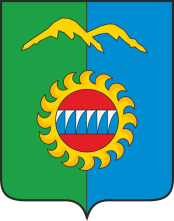 Администрация города ДивногорскаКрасноярского краяП О С Т А Н О В Л Е Н И Е 19.05.2021  	                                       г. Дивногорск		                       	№ 85пОб утверждении Программы профилактики нарушений обязательных требований, требований, установленных муниципальными правовыми актами на 2021 год и плановый период 2022-2023 годовВ соответствии со статьей 8.2 Федерального закона от 26.12.2008 №294-ФЗ "О защите прав юридических лиц и индивидуальных предпринимателей при осуществлении государственного контроля (надзора) и муниципального контроля", Постановлением Правительства РФ от 26.12.2018 N 1680 "Об утверждении общих требований к организации и осуществлению органами государственного контроля (надзора), органами муниципального контроля мероприятий по профилактике нарушений обязательных требований, требований, установленных муниципальными правовыми актами" в целях предупреждения нарушений юридическими лицами и индивидуальными предпринимателями обязательных требований, требований, установленных муниципальными правовыми актами, оценка соблюдения которых является предметом муниципального земельного контроля, руководствуясь статьями 43, 43.1, 53 Устава города Дивногорска,П О С Т А Н О В Л Я Ю:Утвердить прилагаемую Программу профилактики нарушений обязательных требований, требований, установленных муниципальными правовыми актами на 2021 год и плановый период 2022-2023 годов.Постановление подлежит опубликованию в средствах массовой информации и размещению на официальном сайте администрации                          г. Дивногорска в сети «Интернет».Отделу градостроительства и имущественных отношений комитета обеспечения градостроительной деятельности, управления закупками и имуществом администрации города обеспечить выполнение профилактических мероприятий, предусмотренных Программой профилактики нарушений обязательных требований, требований, установленных муниципальными правовыми актами на 2021 год и плановый период 2022-2023 годов.Контроль за исполнением настоящего постановления возложить на заместителя Главы города Фролову Н.В.Настоящее постановление вступает в законную силу с момента его публикации.Глава города					                                            С. И. ЕгоровПриложение к постановлению администрации г. Дивногорска от ____________  № _________Программа профилактики нарушений обязательных требований, требований, установленных муниципальными правовыми актами на 2021 год и плановый период 2022-2023 годов1. Анализ, оценка и статистические показатели состояния подконтрольной сферыНастоящая программа профилактики нарушений обязательных требований, требований, установленных муниципальными правовыми актами (далее - Программа), направлена на предупреждение нарушений обязательных требований, требований, установленных муниципальными правовыми актами, соблюдение которых оценивается органом муниципального контроля (администрацией города Дивногорска) при проведении мероприятий по контролю, разработана в целях организации проведения профилактики нарушений юридическими лицами и индивидуальными предпринимателями обязательных требований, требований, установленных муниципальными правовыми актами, соблюдение которых оценивается органом муниципального контроля при организации и осуществлении мероприятий по контролю.
Программа предусматривает комплекс мероприятий по профилактике нарушений обязательных требований, требований, установленных муниципальными правовыми актами в сфере земельных отношений в границах городского округа город Дивногорск, оценка соблюдения которых является предметом следующих видов муниципального контроля: 
муниципальный земельный контроль за соблюдением юридическими лицами, индивидуальными предпринимателями требований законодательства Российской Федерации, законодательства муниципального образования г.Дивногорск в отношении объектов земельных отношений, за нарушение которых законодательством Российской Федерации, законодательством муниципального образования г. Дивногорск предусмотрена административная и иная ответственность.Согласно данным Федерального государственного статистического наблюдения по форме № 1 - контроль «Сведения об осуществлении государственного контроля (надзора) и муниципального контроля»:
Динамика числа проверок при осуществлении муниципального земельного контроля:
        Эксперты и представители экспертных организаций к проведению проверок не привлекались.       Случаев причинения юридическими лицами и индивидуальными предпринимателями, в отношении которых проводились контрольные мероприятия, вреда жизни и здоровью граждан, вреда животным, растениям, окружающей среде, объектам культурного наследия (памятникам истории и культуры) народов РФ, имуществу физических и юридических лиц, безопасности государства, возникновения чрезвычайных ситуаций природного и техногенного характера не установлено.
        В ходе проведения мероприятий по профилактике нарушений обязательных требований направленных на предупреждение нарушений при проведении муниципального земельного контроля осуществлялись следующие мероприятия:- размещен на официальном сайте администрации города Дивногорска перечень нормативных правовых актов, содержащих обязательные требования, оценка соблюдения которых является предметом муниципального земельного контроля;- подготовлены и размещены на официальном сайте администрации города Дивногорска доклады об осуществлении муниципального земельного контроля на территории городского округа город Дивнгорск за 2019 и 2020 гг. и об эффективности такого контроля;- обобщена и размещена на официальном сайте администрации города Дивногорска практика осуществления муниципального земельного контроля с указанием наиболее часто встречающихся случаев нарушений обязательных требований с рекомендациями в отношении мер, которые должны приниматься юридическими лицами в целях недопущения таких нарушений. Предостережения о недопустимости нарушений обязательных требований при осуществлении муниципального земельного контроля юридическим лицам выдавались в 2020 году.Динамика числа выдачи предостережений при осуществлении муниципального земельного контроля приведена ниже:При осуществлении муниципального земельного контроля мероприятия по контролю без взаимодействия с юридическими лицами проводились. 
2. Основные цели и задачи профилактической работы
2.1. Цели Программы:- повышение прозрачности контрольной деятельности органа муниципального контроля;- разъяснение подконтрольным субъектам обязательных требований, требований, установленных муниципальными правовыми актами;
        - снижение издержек органа муниципального контроля, подконтрольных субъектов по сравнению с ведением контрольной деятельности исключительно путем проведения контрольных мероприятий;       -предупреждение нарушений подконтрольными субъектами обязательных требований, требований, установленных муниципальными правовыми актами, включая устранение причин, факторов и условий, способствующих нарушению обязательных требований, требований, установленных муниципальными правовыми актами;     - снижение административной нагрузки на подконтрольные субъекты;     - создание мотивации к добросовестному поведению подконтрольных субъектов;
- снижение уровня ущерба охраняемым законом ценностям.
         2.2. Задачи Программы:- выявление причин, факторов и условий, способствующих нарушению обязательных требований, требований, установленных муниципальными правовыми актами, определение способов устранения или снижения рисков их возникновения;- повышение правосознания и правовой культуры руководителей юридических лиц и индивидуальных предпринимателей;
снижение количества нарушений обязательных требований, требований, установленных муниципальными правовыми актами.Срок реализации Программы - 2021 год и плановый период 2022-2023 годов.
3. Описание текущих и ожидаемых тенденций, которые могут оказать воздействие на состояние подконтрольной сферы.За 2018-2020 годы органом муниципального земельного контроля  проведен ряд мероприятий по совершенствованию контрольно-надзорной деятельности, в том числе:- введена практика выдачи предостережений юридическим лицам и индивидуальным предпринимателям о недопустимости нарушения обязательных требований;- на регулярной основе готовятся и размещаются на сайте администрации г. Дивногорска в разделе «земельный контроль» (http://http://www.divnogorsk-adm.ru/gradostroitel-stvo/zemel-nyj-kontrol/) обзоры правоприменительной практики в рамках контроля за соблюдением обязательных требований, требований, установленных муниципальными правовыми актами в сфере земельных отношений в границах городского округа город Дивногорск, оценка соблюдения которых является предметом муниципального земельного контроля.В результате принимаемых мер ожидается повышение уровня информированности и готовности подконтрольных субъектов к прохождению проверок.План - график профилактических мероприятий на 2021 годПлан - график профилактических мероприятий на плановый период 2022-2023 г.г.Вид контроля2018 год2019 год2020
годземельный контроль341Вид контроля2018 год2019 год2020
годземельный контроль072N п/пНаименование
мероприятийИсточник получения информацииСрок исполненияОтчетный показатель1.Размещение перечня нормативных правовых актов или их отдельных частей, содержащих обязательные требования, требования, установленные муниципальными правовыми актами, оценка соблюдения которых является предметом муниципального земельного контроля, а также текстов соответствующих нормативных правовых актовОфициальный сайт администрации города Дивногорска в информационно-телекоммуникационной сети "Интернет" (далее - официальный сайт администрации города Дивногорска) в разделе муниципального земельного контроля (http://http://www.divnogorsk-adm.ru/gradostroitel-stvo/zemel-nyj-kontrol//)2 кварталПовышение информированности подконтрольных субъектов2.Проведение актуализации размещаемых на официальном сайте администрации города Дивногорска нормативных правовых актов или их отдельных частей, содержащих обязательные требования, требования, установленные муниципальными правовыми актами, оценка соблюдения которых является предметом муниципального земельного контроля.Официальный сайт администрации города Дивногорска в разделе в разделе муниципального земельного контроля (http://http://www.divnogorsk-adm.ru/gradostroitel-stvo/zemel-nyj-kontrol//)В течение года, по мере внесения изменений в нормативные правовые актыПовышение информированности подконтрольных субъектов, снижение количества нарушений обязательных требований3.Проведение информирования юридических лиц, индивидуальных предпринимателей по вопросам соблюдения обязательных требований, требований, установленных муниципальными правовыми актами, посредством разработки и опубликования руководств по соблюдению обязательных требований, требований, установленных муниципальными правовыми актами, проведения разъяснительной работы в средствах массовой информации и иными способами. В случае изменения обязательных требований, требований, установленных муниципальными правовыми актами, подготовка и распространение комментариев о содержании новых нормативных правовых актов, устанавливающих обязательные требования, требования, установленные муниципальными правовыми актами, внесенных изменениях в действующие акты, сроках и порядке вступления их в действие, а также рекомендации о проведении необходимых организационных, технических мероприятий, направленных на внедрение и обеспечение соблюдения обязательных требований, требований, установленных муниципальными правовыми актамиОфициальный сайт администрации города Дивногорска в разделе в разделе муниципального земельного контроля (http://www.divnogorsk-adm.ru/gradostroitel-stvo/zemel-nyj-kontrol/)Не реже одного раза в годПовышение информированности подконтрольных субъектов, снижение количества нарушений обязательных требований4.Проведение личного приема должностным лицом органа  муниципального контроля администрации города Дивногорска представителей подконтрольных субъектов предпринимательской деятельности, в том числе по вопросам организации и проведения проверок, соблюдения требований законодательства при осуществлении муниципального контроляРазмещение графика приема с указанием места приема, информации о приемных днях и часах на официальном сайте администрации города Дивногорска в разделе в разделе муниципального земельного контроля (http://http://www.divnogorsk-adm.ru/gradostroitel-stvo/zemel-nyj-kontrol//)В течение года по графикуПовышение информированности подконтрольных субъектов, снижение количества нарушений обязательных требований5.Обобщение практики осуществления в сфере муниципального земельного контроля с указанием наиболее часто встречающихся случаев нарушений обязательных требований, требований, установленных муниципальными правовыми актами с рекомендациями в отношении мер, которые должны приниматься юридическими лицами и индивидуальными предпринимателями в целях недопущения таких нарушенийОфициальный сайт администрации города Дивногорска в разделе в разделе муниципального земельного контроля (http://http://www.divnogorsk-adm.ru/gradostroitel-stvo/zemel-nyj-kontrol//)Не реже одного раза в годСнижение количества нарушений обязательных требований6.Выдача предостережений юридическим лицам и индивидуальным предпринимателям о недопустимости нарушений обязательных требований, требований, установленных муниципальными правовыми актами, в соответствии с частями 5 - 7 статьи 8.2 Федерального закона от 26 декабря 2008 г. № 294-ФЗ "О защите прав юридических лиц и индивидуальных предпринимателей при осуществлении государственного контроля (надзора) и муниципального контроля"В порядке, определенном Правительством Российской ФедерацииВ течение года, при наличии сведений о готовящихся нарушениях или о признаках нарушений обязательных требований, требований, установленных муниципальными правовыми актамиУстранение выявленных нарушений обязательных требованийN п/пНаименование
мероприятийИсточник получения
информацииСрок исполненияОтчетный показатель1.Размещение перечня нормативных правовых актов или их отдельных частей, содержащих обязательные требования, требования, установленные муниципальными правовыми актами, оценка соблюдения которых является предметом муниципального земельного контроля, а также текстов соответствующих нормативных правовых актовОфициальный сайт администрации города Дивногорска в информационно-телекоммуникационной сети "Интернет" (далее - официальный сайт администрации города Дивногорска) в разделе муниципального земельного контроля (http://http://www.divnogorsk-adm.ru/gradostroitel-stvo/zemel-nyj-kontrol//)Ежегодно не позднее 1 апреля года, следующего за отчетнымПовышение информированности подконтрольных субъектов, снижение количества нарушений обязательных требований2.Проведение актуализации размещаемых на официальном сайте администрации города Дивногорска нормативных правовых актов или их отдельных частей, содержащих обязательные требования, требования, установленные муниципальными правовыми актами, оценка соблюдения которых является предметом муниципального земельного контроля.Официальный сайт администрации города Дивногорска в разделе в разделе муниципального земельного контроля (http://http://www.divnogorsk-adm.ru/gradostroitel-stvo/zemel-nyj-kontrol//)Ежегодно, по мере внесения изменений в нормативные правовые актыПовышение информированности подконтрольных субъектов, снижение количества нарушений обязательных требований3.Проведение информирования юридических лиц, индивидуальных предпринимателей по вопросам соблюдения обязательных требований, требований, установленных муниципальными правовыми актами, посредством разработки и опубликования руководств по соблюдению обязательных требований, требований, установленных муниципальными правовыми актами, проведения разъяснительной работы в средствах массовой информации и иными способами. В случае изменения обязательных требований, требований, установленных муниципальными правовыми актами, подготовка и распространение комментариев о содержании новых нормативных правовых актов, устанавливающих обязательные требования, требования, установленные муниципальными правовыми актами, внесенных изменениях в действующие акты, сроках и порядке вступления их в действие, а также рекомендации о проведении необходимых организационных, технических мероприятий, направленных на внедрение и обеспечение соблюдения обязательных требований, требований, установленных муниципальными правовыми актамиОфициальный сайт администрации города Дивногорска в разделе в разделе муниципального земельного контроля (http://http://www.divnogorsk-adm.ru/gradostroitel-stvo/zemel-nyj-kontrol//)Не реже одного раза в годПовышение информированности подконтрольных субъектов, снижение количества нарушений обязательных требований4.Проведение личного приема должностным лицом органа муниципального контроля администрации города Дивногорска представителей подконтрольных субъектов предпринимательской деятельности, в том числе по вопросам организации и проведения проверок, соблюдения требований законодательства при осуществлении муниципального контроляРазмещение графика приема с указанием места приема, приемных днях и часах на официальном сайте администрации города Дивногорска в разделе в разделе муниципального земельного контроля (http://http://www.divnogorsk-adm.ru/gradostroitel-stvo/zemel-nyj-kontrol//)По графикуПовышение информированности подконтрольных субъектов, снижение количества нарушений обязательных требований5.Организация "горячей линии" по телефону по вопросам соблюдения обязательных требований, требований, установленных муниципальными правовыми актами, соблюдение которых оценивается органом муниципального земельного контроля при проведении мероприятий по контролюРазмещение графика проведения "горячей линии" с указанием темы, номеров телефонов, дней, часов на официальном сайте администрации города Дивногорска в разделе в разделе муниципального земельного контроля (http://http://www.divnogorsk-adm.ru/gradostroitel-stvo/zemel-nyj-kontrol//)Не реже одного раза в годПовышение информированности подконтрольных субъектов, снижение количества нарушений обязательных требований6.Обобщение практики осуществления в сфере муниципального земельного контроля с указанием наиболее часто встречающихся случаев нарушений обязательных требований, требований, установленных муниципальными правовыми актами с рекомендациями в отношении мер, которые должны приниматься юридическими лицами и индивидуальными предпринимателями в целях недопущения таких нарушенийОфициальный сайт администрации города Дивногорска в разделе в разделе муниципального земельного контроля (http://http://www.divnogorsk-adm.ru/gradostroitel-stvo/zemel-nyj-kontrol//)Не реже одного раза в годСнижение количества нарушений обязательных требований7.Выдача предостережений юридическим лицам и индивидуальным предпринимателям о недопустимости нарушений обязательных требований, требований, установленных муниципальными правовыми актами, в соответствии с частями 5 - 7 статьи 8.2 Федерального закона от 26 декабря 2008 г. № 294-ФЗ "О защите прав юридических лиц и индивидуальных предпринимателей при осуществлении государственного контроля (надзора) и муниципального контроля"В порядке, определенном Правительством Российской ФедерацииЕжегодно, при наличии сведений о готовящихся нарушениях или о признаках нарушений обязательных требований, требований, установленных муниципальными правовыми актамиУстранение выявленных нарушений обязательных требований